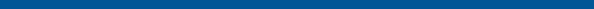 Code of Ethics  for Minnesota TeachersEach teacher assumes a number of obligations upon entering the profession, one of which is to adhere to a set of principles that defines professional conduct. These principles are reflected in the Code of Ethics for Minnesota Teachers, which sets forth to the education profession and the public it serves, standards of professional conduct and procedures for implementation. Violation of the code of ethics may result in disciplinary action against a teacher’s license.   A teacher shall provide professional educational services in a nondiscriminatory manner.A teacher shall make reasonable effort to protect the student from conditions harmful to health and safety.In accordance with state and federal laws, a teacher shall disclose confidential information about individuals only when a compelling professional purpose is served or when required by law.A teacher shall take reasonable disciplinary action in exercising the authority to provide an atmosphere conducive to learning.A teacher shall not use professional relationships with students, parents, and colleagues to private advantage.A teacher shall delegate authority for teaching responsibilities only to licensed personnel.A teacher shall not deliberately suppress or distort subject matter.A teacher shall not knowingly falsify or misrepresent records or facts relating to that teacher's own qualifications or to other teachers' qualifications.A teacher shall not knowingly make false or malicious statements about students or colleagues.A teacher shall accept a contract for a teaching position that requires licensing only if properly or provisionally licensed for that position.* Excerpted from chapter 9, sec. 3.130, of the Minnesota Code.